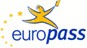 Curriculum VitaeEuropass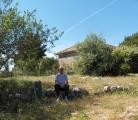 Informazioni personaliNome(i) / Cognome(i)	Gianfranco ScialpiSito internet	http://maestroscialpi.altervista.org Email	gianfranco.scialpi@istruzione.it  Cittadinanza        italiana                                           Data di nascita        22/04/1958                                                        Sesso        MaschileData                                        Settembre 2011 – Agosto 2018                    posizione ricoperti                   Docenza/formatore/ Autore articoli/ProgettistaPrincipale attività e responsabilità     Pon “Cittadinanza e creatività digitale” realizzato (I.C. “Carlo Levi”) e approvato Posizione: 98 su 239
                                                           Articoli scritti per il proprio blog http://maestroscialpi.altervista.org ( 450.000ca visite)                                                           Autore articoli su siti online (OrizzonteScuola, Tecnicadellascuola, Scuolainforma, Oggiscuola ,Prof.insegnante,                                                            (Fuoriregistro, Regolarità e trasparenza nella scuola, Retescuole, Aetnascuola (2015-2018…)                                                            Coordinatore gruppo Referenti cyberbullismo (secondaria secondo grado) Ambito 9 per stesura Regolamento d’Istituto                                                            condiviso per il contrasto al cyberbullismo. (Giugno 2018)                                                           Corso sulla sicurezza nel Web ( docenti “I.C. “Carlo Levi- giugno 2018)                                                           Relatore Convegno “Le trappole nella Rete” ( Liceo Scientifico Libero de Libero – Fondi, aprile 2018)                                                            Relatore Convegno “I.C. Petrassi”-Roma” “ Utilizzo improprio degli smartphone” (maggio 2018)                                                                                  Promotore iniziativa  e componente gruppo 3° e 15° Municipio (Ambito 9) per la stesura del Regolamento                                                           d’Istituto condiviso per il contrasto al cyberbullismo ( Legge 71/17) Novembre 2017-maggio 2018                                                           Intervento Convegno ADI ( “La didattica multimediale” – 7 ottobre 2016 )
                                                           Ideatore e formatore progetto “Ecdl per la primaria” ( quinta- I.C. “Carlo Levi- 2016-17)                                                           Promotore e ideatore  del progetto Pon “Cittadinanza digitale e pensiero computazionale” (2017)                                                           Referente per il contrasto al cyberbullismo dell’Istituto di servizio ( I.C. Levi)                                                           Collaboratore con il 3° Municipio-Roma tematica “Cyberbullismo                                                           Formatore Corso di informatica di base e livello avanzato ( Liceo Scientifico Newton-Roma 2016-2017)                                                                   Corso aggiornamento presso I.C. “Donati” – Roma ( Soc. Apolab ) “Mappe in rete”Progetto di Coding “Realizziamo il nostro primo videogame” ( Kodu – Scratch ) 3^ primaria ( a.s. 2015 2016 )Progetto ( Mappe e testo. A.s. 2015-16 )Relatore- Conferenza: “ La sicurezza dei ragazzi nella navigazione su Internet” (giugno 2015 - I.C. Levi )Progetto“Prepariamoci all’esame di 3^ media in modo multimediale e ipertestuale( anno 2013-14I.C. Levi )Responsabile formativo, organizzativo con funzione di docenza “Prepariamoci all’Ecdl” ( 2011- 2017 I.C.Levi )Corso aggiornamento “Utilizziamo la LIM” ( 2013 - docenti I.C. “Carlo Levi” ) Attività con alunni 1^ elementare “ Disegni e colori con Paint" ( 2013-2014 ) Inserito elenco formatori tecnologici del Lazio ( 2014)	Data      01/12/1983…Lavoro o posizione ricoperti	Figura Strumentale  ( Formazione e T.I.C. )                                                          Referente per il contrasto al cyberbullismo ( L.71/17)
Principale attività e responsabilitàNome e indirizzo del datore di lavoro  Lavoro o posizione ricopertiPrincipali attività e responsabilitàCollaboratore del Dirigente ( Circolo 115-Scuola A.Mauri -Roma ) – Figura Obiettivo e strumentale area formazione P.O.F (Circolo 115-Scuola A.Mauri -Roma) – Figura Strumentale Area tecnologica ( Istituto Comprensivo Carlo Levi ) – Tecnico di laboratorio e responsabile progetto informatica d’istituto ( Scuola A. Mauri ) - Tecnico di laboratorio ( manutenzione ordinaria e straordinaria 3 laboratori, 8 Lim e 10 notebook ) e responsabile progetto informatica ( Istituto Comprensivo Carlo Levi )Webmaster con funzioni di aggiornamento sito http://ospitiweb.indire.it/angelomauri (Circolo 115- Scuola A.Mauri -Roma)Progettista sito http://www.iclevi.it ( Istituto Comprensivo Carlo Levi ) più volte aggiornato nella grafica con funzioni di aggiornamento ( inserimento materiale )Istituto Comprensivo “ Carlo Levi” – Roma   09/2011… Docenza

Incontri con studenti di scuola secondaria di primo grado ( Cyberbullismo)Responsabile organizzativo e formativo dei progetti “Pensiero in rete” “Il pensiero ha fatto rete”. Percorso didattico di promozione della ipertestualità con il supporto di Powerpoint ( scuola  media).Responsabile organizzativo e formativo del progetto “Montaggio audio-video” (quinta primaria,2^ e 3^ media).Responsabile organizzativo e formativo del progetto “ Il mio primo video”“ ( Nonni su Internet”) Responsabile organizzativo e formativo del mini-corso-formazione “ La gestione della Lim”Responsabile progetto Giornalevi” – Costituzione gruppo di giornalisti e redazione- Articoli sulle attività didattiche dell’istitutoResponsabile progetto Videoattività nel sito C. Levi con i ragazzi di scuola primaria e secondariaResponsabile organizzativo e formativo          Progettazione “Proposta Fondazione Roma –Scuola primariaComponente commissione tecnica valutazione informaticaNome e indirizzo del datore di lavoro	“Istituto Comprensivo “Carlo Levi” - RomaDate	11/2009-  06/2011Lavoro o posizione ricoperti	DocenzaPrincipali attività e responsabilità	Responsabile organizzativo e formativo dei progetti “Pensiero in rete” “Il pensiero ha fatto rete”.Percorso didattico di promozione della ipertestualità con il supporto di Powerpoint ( scuola media).Responsabile organizzativo e formativo del progetto “Montaggio audio-video” (quinta primaria,2^ e 3^ media).Responsabile organizzativo e formativo del progetto “ La mia prima presentazione” ( Nonni suInternet ) Responsabile organizzativo e formativo del mini-corso-formazione “ La gestione della Lim”Responsabile progetto “ Giornalevi” – Costituzione gruppo di giornalisti e redazione- Articoli sulle attività didattiche dell’istitutoCoordinatore e curatore progetto “ Videoattività nel nostro sito ( www.iclevi.it) con i ragazzi di scuola primaria e secondaria.Progettazione “Proposta Fondazione Roma –Scuola secondaria” Componente commissione tecnica valutazione informaticaNome e indirizzo del datore di lavoro	Istituto Comprensivo “Carlo Levi” - RomaLavoro o posizione ricoperti	FormazionePrincipali attività e responsabilità 	( funzione svolta dal 1994 a Roma nella regione Lazio e in Italia ). Ultime attività: Data		Giugno 2012Corso Aggiornamento “ Realizzare un filmato con la Lim “ presso “G. Belli” Via della Venezia Giulia 50 – Roma- Valutazione media 9,67/10Date	11/2008 - 04/2010Innovascuola “ La mappa concettuale: uno strumento metacognitivo” ( software Cmaps, Quizfaber, Hotpotatoes, Calc ) NapoliNome e indirizzo del datore di lavoro	Italiascuola – Via del Policlinico 129/a - RomaDate	11/2007 - 09/2008Lavoro o posizione ricoperti	FormazionePrincipali attività e responsabilità	Corso di aggiornamento “ Progettare con le nuove Indicazioni con il supporto delle mappe concettuali”Software Cmaps . Località: Roma, Napoli, Firenze, Torino, Milano, Foggia, Torre del Greco, FondiNome e indirizzo del datore di lavoro	Dirscuola – Via del Policlinico 129/aDate	2008 Lavoro o posizione ricoperti	FormazionePrincipali attività e responsabilità	Esperto tema : “ Ipertesto” http://www.anprm.itNome e indirizzo del datore di lavoro	A.N.P. RomaDate	2002 - 2007Lavoro o posizione ricoperti	FormazionePrincipali attività e responsabilità	Formatore modello BlendedTutor d’aula ( Monfortic-Umts ) e-tutor (D.M.63/03 – D.Lvo 53/04 – Fortic 2006)Nome e indirizzo del datore di lavoro	M.P.I. - IndireDate	2004 Lavoro o posizione ricoperti	AutorePrincipali attività e responsabilità	"Multimedialmente"Nome e indirizzo del datore di lavoro	Ed. Accademia, RomaDate	2001 Lavoro o posizione ricoperti	AutorePrincipali attività e responsabilità	Volume “Programmare per mappe concettuali” Nome e indirizzo del datore di lavoro	Istituto Didattico, TeramoDate	1997 - 1999Lavoro o posizione ricoperti	AutorePrincipali attività e responsabilità	Guida didattica ( 6 volumi) “Insegnare per mappe”Nome e indirizzo del datore di lavoro	Istituto Didattico, TeramoDate	1995-1999Lavoro o posizione ricoperti	AutorePrincipali attività e responsabilità	Articoli di didattica matematicaNome e indirizzo del datore di lavoro	“la Vita Scolastica”- Giunti, Firenze                                                                  Date	1994 - 1999Lavoro o posizione ricoperti	Autore Principali attività e responsabilità	Recensioni libriNome e indirizzo del datore di lavoro	Sei, TorinoIstruzione e formazioneDate	1976 - 1977Titolo della qualifica rilasciata	Diploma maturità magistraleNome e tipo d'organizzazione erogatricedell'istruzione e formazioneIstituto magistrale Giosué CarducciDate	2002 - 2017Titolo della qualifica rilasciata	Certificazione  Ecdl  e upgrade alla Nuova Ecdl (maggio 2017)-	Principali tematiche/competenza professionali posseduteNome e tipo d'organizzazione erogatrice dell'istruzione e formazioneConcetti teorici - Windows- Word - Excel- Access - Powerpoint - Internet e gestione posta elettronica, sicurezza e collaboration online. Creazione e gestione siti web con WordpressA.I.C.A.                                                  Capacità e competenzepersonaliCapacità e competenze sociali		Ottime capacità relazione con colleghi, grazie all’esperienza maturata come docente, figura strumentale, collaboratore del Dirigente e formatore .Capacità e competenze organizzative	Ottime capacità di organizzare autonomamente il lavoro, definendo priorità e assumendoresponsabilità acquisite tramite le diverse esperienze professionali sopra elencate nelle quali è sempre stato richiesto di gestire autonomamente le diverse attività, rispettando le scadenze e gli obiettivi prefissati.Capacità e competenze tecniche		Ottima competenza nell'utilizzo degli applicativi del pacchetto Office, e Open office e altri come Cmaps, Inspiration , Kidspiration, FreeMind, Quiz Faber Hotpotatoes, utilizzo Piattaforma WordPress…Conoscenza Linguaggio Html, progettista Sito scuola (2008-2014) e blog personale                                                                                    (maestroscialpi) e di classe. Conoscenza di molti programmi, grazie alla sua attività di tecnico di laboratorio presso l’I.C. “Carlo Levi” 2008-2018Patente        B					Gianfranco          Scialpi